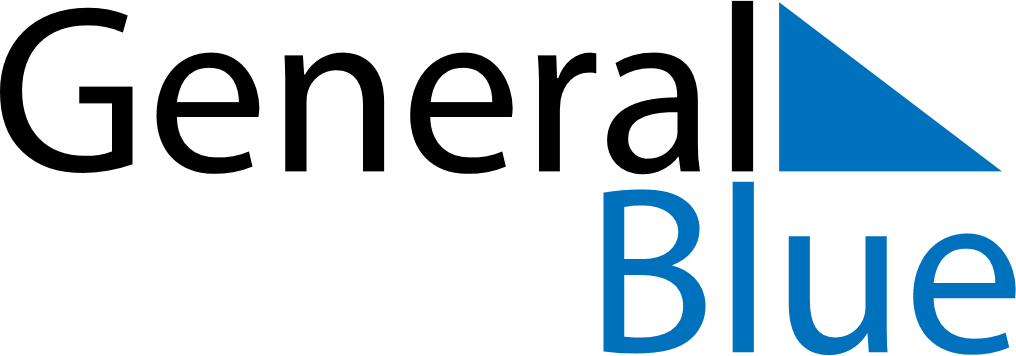 Meal PlannerMay 17, 2020 - May 23, 2020Meal PlannerMay 17, 2020 - May 23, 2020Meal PlannerMay 17, 2020 - May 23, 2020Meal PlannerMay 17, 2020 - May 23, 2020Meal PlannerMay 17, 2020 - May 23, 2020Meal PlannerMay 17, 2020 - May 23, 2020Meal PlannerMay 17, 2020 - May 23, 2020Meal PlannerMay 17, 2020 - May 23, 2020SundayMay 17MondayMay 18TuesdayMay 19WednesdayMay 20ThursdayMay 21FridayMay 22SaturdayMay 23BreakfastLunchDinner